Automotive Heating and Air Conditioning 9th EditionChapter 10 – Heating System Operation and DiagnosisLesson PlanCHAPTER SUMMARY: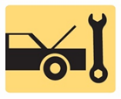 1. Heating System, Dual Heating Systems, Heater Diagnosis, and Electrically Heated Seats2. Heated and Cooled Seats and Heated Steering Wheel_____________________________________________________________________________________OBJECTIVES: 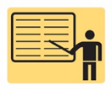 1. Prepare for the ASE Heating and Air Conditioning (A7) certification test content area “C” (Heating and Engine Cooling Systems Diagnosis and Repair).2. Discuss the operation of heating systems3. Discuss the diagnosis of heating systems.4. Explain the operation of electrically heated seats.5. Explain the operation of heated and cooled seats.6. Explain the operation of the heated steering wheel._____________________________________________________________________________________RESOURCES: (All resources may be found at jameshalderman.com)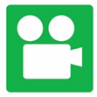 1. Task Sheet: Heater System Service2. Task Sheet: Cooling and Heater Hose Inspection3. Task Sheet: Heater Core Replacement4. Chapter PowerPoint 5. Crossword Puzzle and Word Search (A7) 6. Videos: (A7) Heating & Air Conditioning 7. Animations: (A7) Heating & Air Conditioning_____________________________________________________________________________________ACTIVITIES: 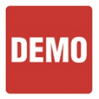 1. Task Sheet: Heater System Service2. Task Sheet: Cooling and Heater Hose Inspection3. Task Sheet: Heater Core Replacement_____________________________________________________________________________________ASSIGNMENTS: 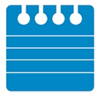 1. Chapter crossword and word search puzzles from the website.2. Complete end of chapter quiz from the textbook. 3. Complete multiple choice and short answer quizzes downloaded from the website._____________________________________________________________________________________CLASS DISCUSSION: 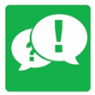 1. Review and group discussion chapter Frequently Asked Questions and Tech Tips sections. 2. Review and group discussion of the five (5) chapter Review Questions._____________________________________________________________________________________NOTES AND EVALUATION: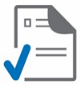 _____________________________________________________________________________________